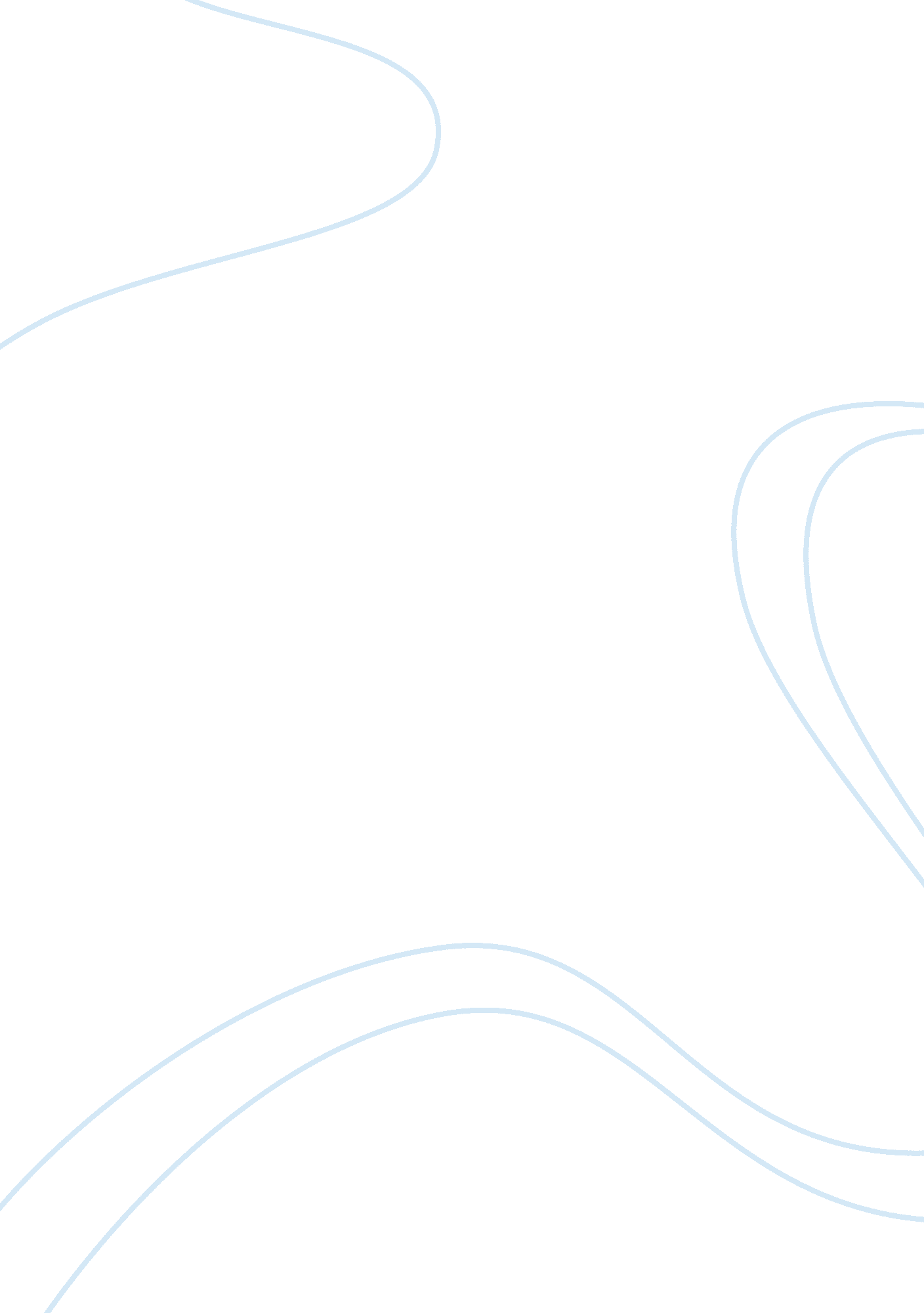 Research paper on role of business analysis within organizations and its evolutio...Psychology, Success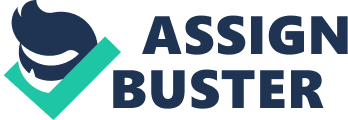 Role of Business Analysis within Organizations and its Evolution over the past thirty years. Abstract The major purpose of this paper is to identify the different roles of Business Analysis within organizations. It covers the evolution of Business Analysis from the recent past (thirty years ago) to the near future, including possible developments. Introduction Business Analysis can be simply defined as the recognition of the needs of a business and determining both short-term and long-term solutions to the business problems. It majors in the requirements and changes that an organization needs so as to achieve its laid down objectives. Materials and Methodology The methods employed here properly understand the business requirements and the initiatives that help in meeting the objectives. The requirements are arranged in the order of their preference as they directly translate into implementation. Analysis and discussion The analysis discussed here is both external and internal. In the external analysis, the external environment considered includes the external factors like the political influence, the economic influence and technological impact. The internal analysis is done to ensure that the mission, vision and all the strategies are achieved. Conclusion and recommendations 
After carrying out the research and conducting a thorough analysis, it is obvious that a good business analysis creates solutions to business problems, improves efficiency, reduces wastes and saves on time. This is all that an organization needs. Work cited list Kathleen B Hass, et al (2008). From Analyst to Leader: Elevating the Role of the Business Analyst Management Concepts, 2008. 